ФормаПАСПОРТ СПЕЦИАЛИСТАОбразование           высшее1. наименование вуза, где учился      Кыргызский государственный Национальный университет 2. год окончания вуза                         1998 г.Место работы в настоящее время1. Государство                                    Кыргызская Республика2. Организация                                   Кыргызский Национальный университет  им. Ж.Баласагына, экономический факультет3. Должность                                      доцент кафедры финансыНаличие ученой степени1. Степень (К)                                    кандидат экономических наукОтрасль наук                                      экономикаШифр специальности (по номенклатуре научных работников)  08.00.05 - Экономика и управление народным хозяйством	Дата присуждения     08 .11. 2007 г.2. Степень (Д) ____________________________________________________________________Отрасль наук ____________________________________________________________________Шифр специальности (по номенклатуре научных работников) ___________________________Дата присуждения ________________________________________________________________Наличие ученых званий1. Ученое звание (доцент/снс)  доцентСпециальность                         «Экономика»Дата присвоения                       21.12.12 г.2. Ученое звание (профессор) ______________________________________________________Специальность __________________________________________________________________Дата присвоения _________________________________________________________________Наличие академических званий1. Звание _____________________________ Академия _________________________________2. Звание _____________________________ Академия _________________________________1. Количество публикаций         41,      в т.ч. научных  31монографий _____________________, учебно-методических  10открытий ___________________________, изобретений ________________________________Научные трудыОсновные: шифр научной специальности   08.00.05 – Экономика и управление народным хозяйствомРазвитие ипотечного кредитования и ипотечных ценных бумаг в Кыргызстане / Вестник КНУ им.Ж.Баласагына. – Б.: 2019. - №2 (98) – С.89-93. ISSN: 1694-8033Совершенствование системы управления и контроля за состоянием государственного внутреннего долга КР/ Наука и инновационные технологии. – Б.: №2/2020 (15) – С.173-180. ISSN 1694 -7762 Современное состояние государственного внешнего долга Кыргызской Республики/ Известия Иссык – Кульского форума бухгалтеров и аудтиоров стран ЦА. –  Б.: №3/2022 – С.286-293. ISSN 1694 -7347Основные смежные: шифр научной специальности     08.00.10 – Финансы, денежное обращение и кредитАнализ ипотечного кредитования в КР/ Наука и инновационные технологии. –  Б.: №2/2021 (19) – С.142-150. ISSN 1694 -7762Анализ лизинговых операций в финансировании агросектора КР/ Наука и инновационные технологии. –  Б.: №2/2021 (19) – С.136-142. ISSN 1694 -7762Анализ привлечения инвестиций в туристическую отрасль Кыргызстана/ Известия Иссык –Кульского форума бухгалтеров и аудтиоров стран ЦА. –  Б.: №3/2022 – С.293-298. ISSN 1694 -7347Дата заполнения "15" январь  2023 г.ПодписьПримечание: при заполнении не использовать сокращения.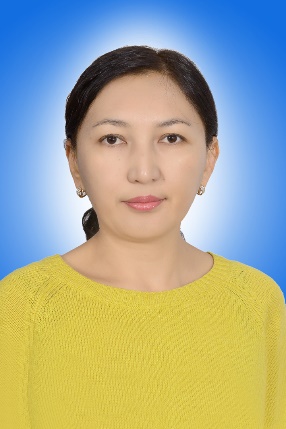 1. Фамилия       Секиева2. Имя               Роза3. Отчество       Абылмажиновна4. Пол                жен.5. Дата рождения        27. 09. 1975 г.6. Место рождения     село Баетово, Ак-Талинский район, Нарынская обл.7. Национальность      кыргыз8. Гражданство       Кыргызская Республика